Earth Overshoot Day「アース・オーバーシュート・デー」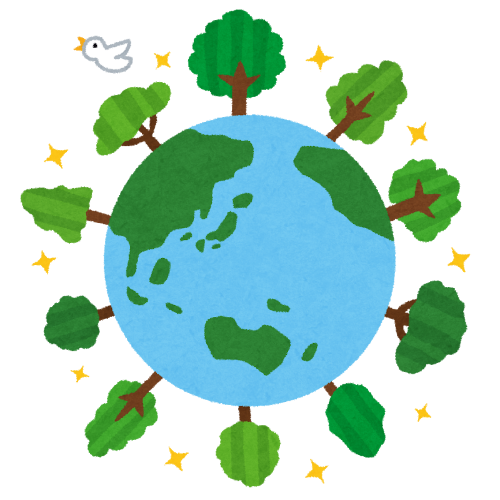 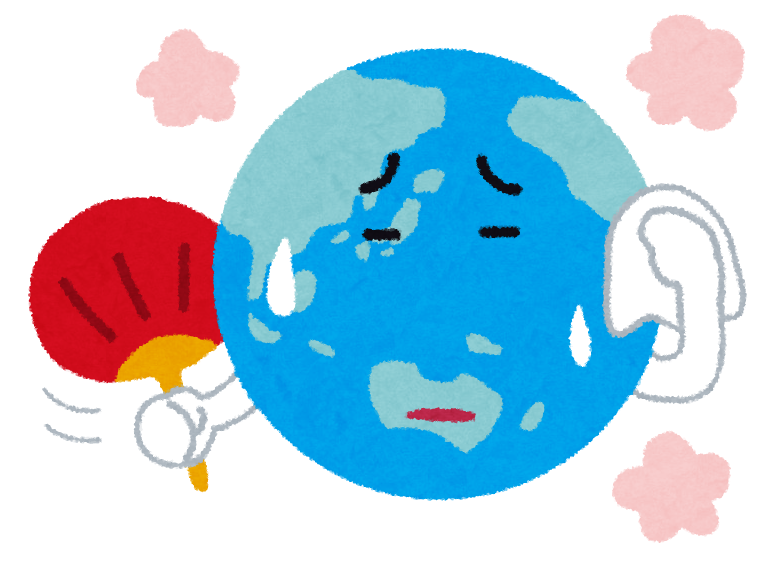 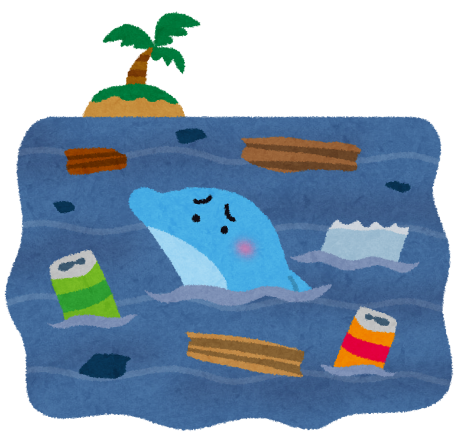 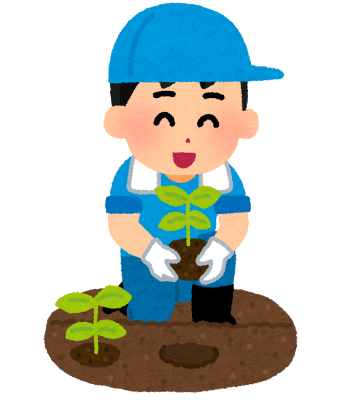 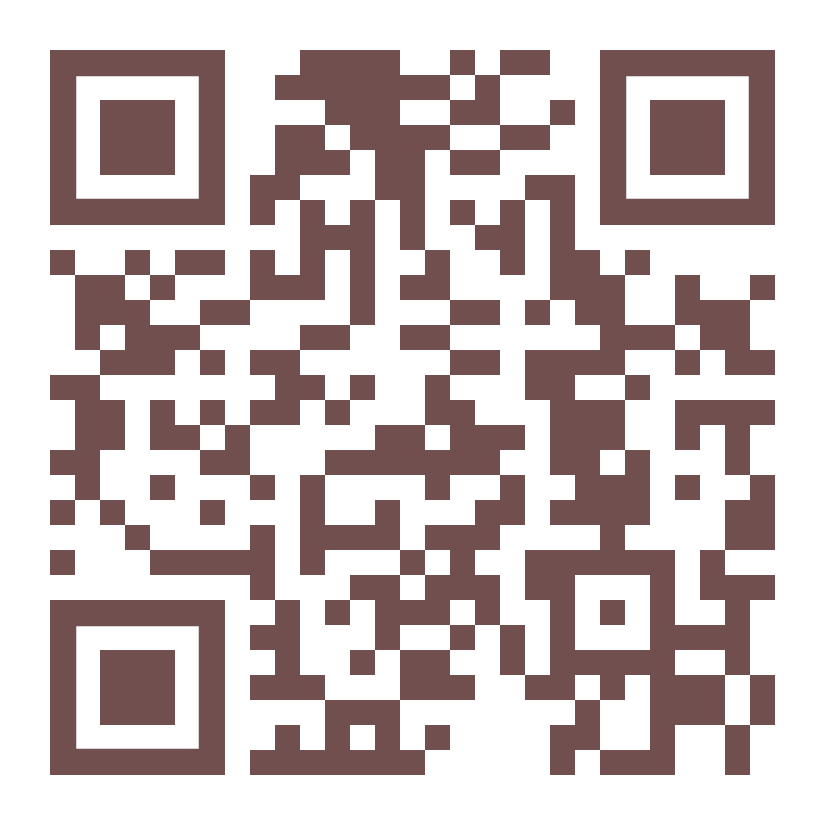 Important Words - 重要な言葉Important Words - 重要な言葉Important Words - 重要な言葉Important Words - 重要な言葉overshootovershootcaloriedemandオーバーシュート（お嬢）オーバーシュート（お嬢）カロリー需要resource(s)providepopulationfootprint資源供給する人口足跡（影響）reduceresident(s)natureevery year減らす住民自然毎年